Mi diario gráfico		El trabajo con los cómics			M6.2En mi mochilaAlumno Grupo BMira algunas de las cosas que Sofía lleva en su bolso*. El bolso no es muy grande, pero cabe todo: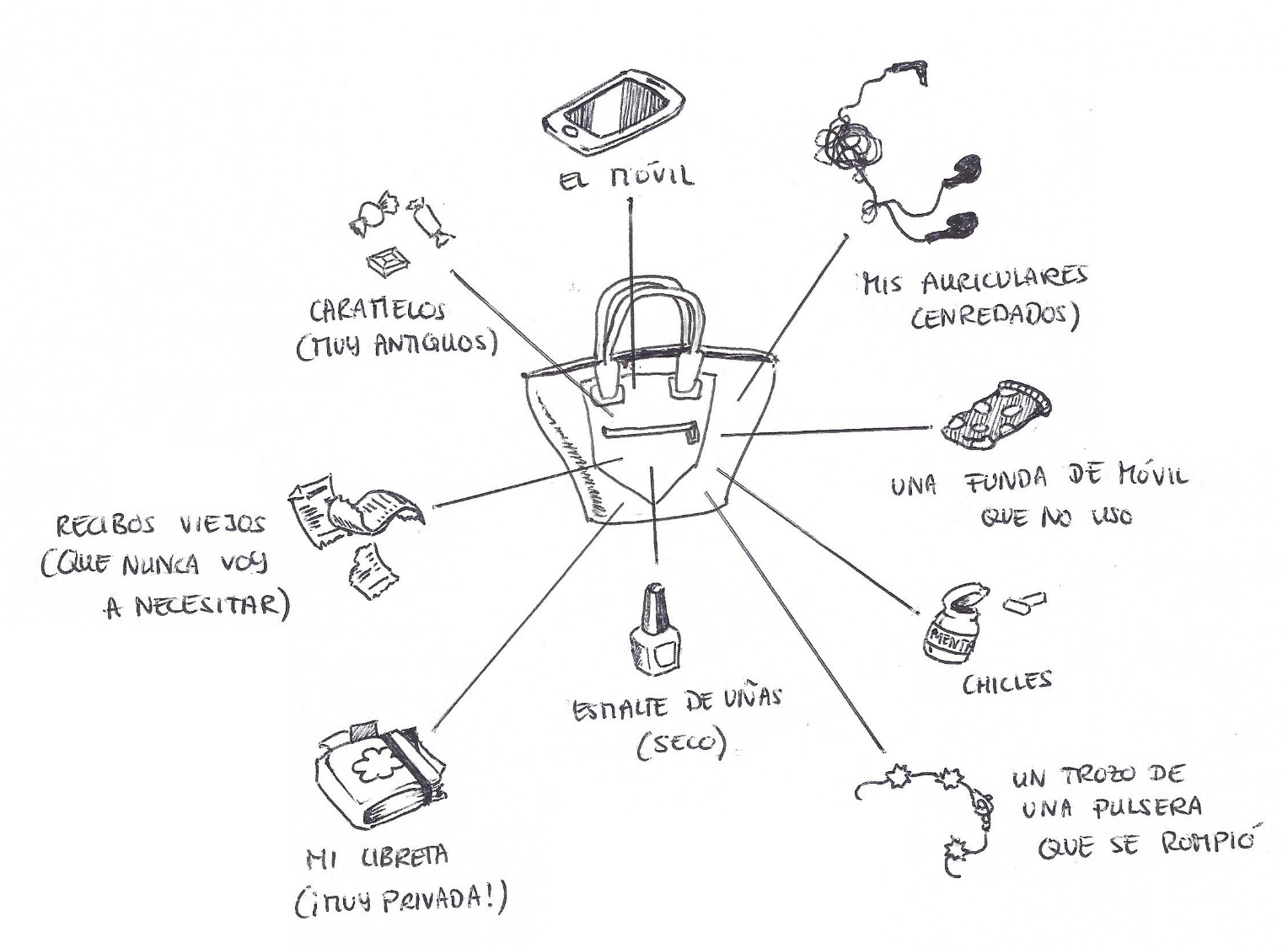 *eigene BilderTrabaja con un@ compañer@ de tu mismo grupo. Con la ayuda de las imágenes o de un diccionario, adivina qué significan estas palabras. Pensad cómo las podéis describir.Selecciona 4 de esos objetos. Habla con un@ compañer@ del otro grupo.  Describe esos objetos y explica por qué te gustan.Tu compañer@ completa en su ficha de trabajo esos objetos: dibujo y descripciónTodos los objetos de la imagen tienen un comentario personal. Mira en tu mochila, selecciona dos de los objetos que llevas y dibújalos con un comentario personal. Preséntale a la clase esos dos objetosVocabulariose rompió – Vergangenheitsform von romperse, kaputtgehen; el recibo – Quittung; enredado, a - verknotet